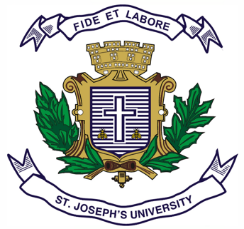 ST. JOSEPH’S UNIVERSITY, BENGALURU - 27B.Sc/B.Com/B.B.A/B.A/B.C.A – III SEMESTERSEMESTER EXAMINATION: October 2023(Examination conducted in November/December 2023)FH 322: French(For current batch students only)	While answering all questions, write the answers in full sentences. Single word answers are not counted. Dictionary not allowed.Time: 2 Hours								    Max Marks: 60This paper contains __ 3___ printed pages and __4__ partsPART – AI. Ecrivez les noms à partir des verbes soulignés :                                                          (4)1. L’actrice a disparu.  ___________ de l’actrice.2. Au laboratoire les bactéries ont multiplié. __________ des bactéries au laboratoire.3. Ma mère prépare plusieurs plats pour la fête. ___________ de plusieurs plats pour la fête.4. On va élire les représentatives. ___________ des représentatives.II. Ecrivez l’adverbe à partir des adjectifs donnés entre parenthèses :                         (4)5. Elle réagit _______________ (positif) au traitement.6. Cet élève a __________ (suffisant) travaillé, alors il a réussi.7. On a beaucoup de pluie _________ (récent)8. Mon ami me demande _________ (gentil) les nouvelles de ma famille.III. Mettez - nulle part, quelqu’un, rien, personne                                                             (4)9. J’ai vu ______________ au restaurant.10. Je ne vois ___________ sans mes lunettes.11. Cet été, je reste en ville. Je ne vais _______________.12. Il n’y a __________ dans l’auditorium. L’événement va commencer.IV. Mettez - dans, il y a, pendant, en                                                                                  (4)13. Je suis né _________ 1950.14. on va partir _________ une heure à l’aéroport.15. J’ai obtenu le certificat _________ un an.16. Elle était anxieuse ___________ ton absence.V. Remplissez  avec les pronoms relatifs                                                                        (4)17. C’est l’homme __________ m’a donné les indications de route.18. C’est l’actrice ___________ j’adore.19. C’est le restaurant _________ j’ai rencontré ma fiancée la première fois.20. C’est le livre _______ j’ai besoin.VI. Transformez les paroles suivantes au discours rapporté :                                       (5)                  21. « Il fait froid ». Il dit …………….22 « Habillez-vous vite ! » Ma mère me conseille …………23. « Quand arrive-t-il ? » Il me demande……………24. « Tu veux acheter le stylo ? » Elle me demande…………25. « Ne bouge pas ! » Il m’ordonne ……………. PART - BVII. Traduisez les phrases suivantes en français :                                                           (5)26. In our neighbourhood, we discuss ideas.27. The Neighbours Day is celebrated in 32 countries.28. Friendship is based on trust.29. I would like to speak about my friend.30. I understood the meaning of the word “work”.VIII. Traduisez les phrases suivantes en anglais                                                             (5) 31. J’ai été électrisée par ce contact.32. Elle avait l’air d’un ange.33. Je possède l’expérience d’enseignement de l’anglais.34. Arrivez légèrement en avance.35. Le nombre de chômeurs en France est de 2,7 millions. IX. Associez les éléments de deux colonnes. Réécrivez en une phrase                        (5)X. Lisez le texte et répondez aux questions :                                                                   (5)« Au revoir » e-scooters : Paris la 1ere ville européenne les a interditsLe vendredi, le 2 septembre les parisiens se sont réveillés à un monde sans les scooters électriques en location populaires en Europe. L’opinion des gens  de ces e-scooters a différé depuis leur introduction en 2019 partout dans le monde. Au cours de cinq dernières années, ils devenaient une source de nuisance sur les rues. Détestés par les piétons à Paris, on voyait ces e-scooters zigzaguaient parmi les piétons et de milliers de touristes à Paris. Les utilisateurs faisaient le parking de ces scooters aux intersections et sur les trottoirs en ignorant des règles provoquant une série d’accidents. La Maire de Paris qui faisait la campagne contre ces e-scooters a constaté que  cette mesure réduirait la nuisance ; cependant, pour les autres cela leur rendait triste parce que ces e-scooters étaient un moyen se déplacer* facilement sans la stresse des embouteillages.*voyager en ville41. Pourquoi les e-scooters ont été interdits à Paris ?42. Quand est-ce qu’ils ont été introduits au monde ?43. Est-ce que tous les gens étaient contre cette interdiction ?44. Comment se déplace les e-scooters à Paris ?45. Comment les gens se déplacent avec les e-scooters ?PART – CXI. A. Vous témoignez pour un journal sur la vie dans votre ville ou région dans deux paragraphes : i) où vivez-vous, depuis quand/combien de temps. ii) ce qui justifie le choix de votre ville/région. iii) Ce que vous appréciez dans ce lieu. iv) Ce qui vous déplaît dans ce lieu.                                                                                                                           (100 mots)(OU)Donnez votre définition de l’amitié. Quels types d’amis avez-vous ? Choisissez un exemple parmi vos ami(e)s pour illustrer une des catégories d’amis.                             (100 mots) (10)PART - DXII. A. Aujourd’hui vous avez croisé quelqu’un que vous aimeriez connaitre au métro.  Publiez un message sur le site pour essayer de la/le retrouver. Précisez où, quand et éléments de la description.                                                                                         (50 mots)                                                                        (OU)B. Donnez les conseils en utilisant : Il faut que, il est important que, il est essentiel que, il est primordial que….  à votre ami (e) qui vient pour la première fois au campus de SJU. (au moins 5 conseils).                                                                                           (50 mots) (5)                                                                                      36. Postuler37. Bénéficier38. Évoquer39. Dévisager40. Comprendrea. des différences culturellesb. une enquête c. pour un emploid. d’un bon système de santée. regarder quelqu’un impoliment.